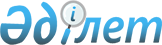 Қазақстан Республикасынан Жаһандық экологиялық қор (Global Environment Facility) бойынша ұлттық үйлестірушіні тағайындау туралыҚазақстан Республикасы Үкіметінің 2022 жылғы 1 маусымдағы № 352 қаулысы       Қазақстан Республикасының Үкіметі ҚАУЛЫ ЕТЕДІ:      1. Қазақстан Республикасының Экология, геология және табиғи ресурстар вице-министрі Зүлфия Болатқызы Сүлейменова Қазақстан Республикасынан Жаһандық экологиялық қор (Global Environment Facility) бойынша ұлттық үйлестіруші болып тағайындалсын.       2. "Қазақстан Республикасынан Жаһандық экологиялық қор (Glоbаl Environment Fаcility) бойынша ұлттық үйлестірушіні тағайындау туралы" Қазақстан Республикасы Үкіметінің 2019 жылғы 19 желтоқсандағы № 941 қаулысының күші жойылды деп танылсын.      3. Осы қаулы қол қойылған күнінен бастап қолданысқа енгізіледі.© 2012. Қазақстан Республикасы Әділет министрлігінің «Қазақстан Республикасының Заңнама және құқықтық ақпарат институты» ШЖҚ РМК      Қазақстан Республикасының      Премьер-МинистріӘ. Смайылов